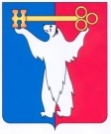 АДМИНИСТРАЦИЯ ГОРОДА НОРИЛЬСКАКРАСНОЯРСКОГО КРАЯРАСПОРЯЖЕНИЕ07.08.2020	г. Норильск	       № 3404О внесении изменений в распоряжение Администрации города Норильска от 16.10.2015 № 5710В связи с внутриструктурными изменениями в Администрации города Норильска,1. Внести в распоряжение города Норильска от 16.10.2015 № 5710 «О наделении полномочиями по организации деятельности комиссии по осмотру зданий, сооружений на предмет их технического состояния и надлежащего технического обслуживания» (далее – Распоряжение) следующие изменения:1.1.	В пункте 1.1 Распоряжения слова «-Управление жилищно-коммунального хозяйства Администрации города Норильска» заменить словами «-муниципальное казенное учреждение «Управление жилищно-коммунального хозяйства»».1.2.	В пункте 2 Распоряжения слова «заместителя Руководителя Администрации» заменить словами «заместителя Главы города».1.3. В пункте 3 Распоряжения слово «Постановление» заменить словом «Распоряжение».2.	Опубликовать настоящее распоряжение в газете «Заполярная правда» и разместить его на официальном сайте муниципального образования город Норильск.Исполняющий полномочияГлавы города Норильска		Н.А. Тимофеев